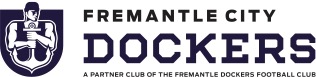 Notice of AGM The AGM of the Fremantle City Dockers Junior Football Club Inc will be held 6pm Wed, 15 Feb 2023at the Brad Hardie Clubrooms, Dick Lawrence Oval Shepherd St, BeaconsfieldAs a Life member or the parent of a financial player in 2022 you are an ordinary (voting) member. Please join us.The items of business are as follows:To confirm 2021 AGM Minutes To receive and considerExecutive Annual reportFinancial StatementsTo elect the following Executive officialsPresidentVice PresidentSecretaryTreasurerRegistrarHead of Multimedia/marketing/Merchandising Auskick CoordinatorTo confirm or vary Fees To adopt an Amendment to Constitution by Special Resolution. Proposed resolution: That the Constitution be amended in accordance proposed attachment published with this same AGM notice on the Club website;The intention of the amendments is to correct drafting errors and legal issues, better clarify vague or potentially confusing clauses, update references to mirror current AFL processes, and provide for more efficient use of technology. A marked up version on the proposed changes is available on this website https://www.fremantlecitydockers.com.auMembers may appoint another ordinary member to act proxy for this meeting.